DEONTAS EALAÍON POBAILTá an dámhachtain seo beartaithe tacú le grúpaí pobail agus scoileanna chun tionscadail ealaíon pobail a sholáthar lena ndéantar rannpháirtíocht le healaíontóirí gairmiúla a chur chun cinn agus lena gcuirtear le comhpháirtíochtaí fadtéarmacha leo. €2,000 an deontas uasta atá ar fáil.Ní thabharfar cúnamh ach do ghníomhaíochtaí ealaíon pobail arna reáchtáil i gContae na Mí, a ceapadh i gcomhpháirtíocht le healaíontóir gairmiúil agus atá le tarlú in 2020.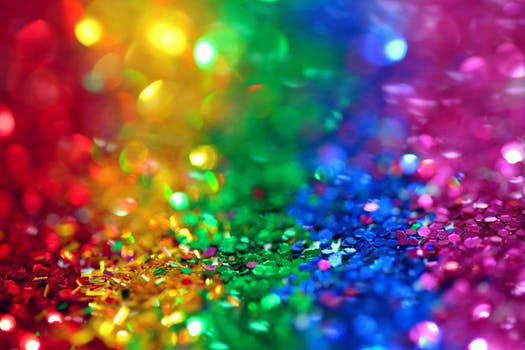 Ní mór iarratais chomhlánaithe a chur sa Phost chuig:An Oifig Ealaíon, Comhairle Chontae na Mí, Teach na Nuálaíochta, Sráid an Bhóthair Iarainn, An Uaimh, Co. na Mí,tráth nach déanaí ná Dé Déardaoin, 20 Lúnasa 2020 @ 1pmSeoltar ceisteanna faoi iarratais chuig: artsoffice@meathcoco.ie + 353 (0) 46 9097414TÉARMAÍ AGUS COINNÍOLLACHA:  Tá na Deontais Ealaíon Pobail bunaithe ar chomórtas agus níl aon chinnteacht ann go dtabharfar maoiniú arís do ghrúpaí pobail /tionscadail /scoileanna a fuair maoiniú cheana.  Ní mór iarratais a dhéanamh i ndáil le maoiniú 2020.Ní mór iarratais a chlóscríobh; ní bhreithneofar iarratais lámhscríofa.Ní bhreithneofar iarratais a bheidh neamhiomlán ná déanach.Ní mór do ghrúpaí pobail nó scoileanna atá ag déanamh iarratais ar Dheontas Ealaíon Pobail bheith lonnaithe i gCo. na Mí agus ní mór dóibh éirchód bailí a chur ar fáil. Ní mór iarratais a dhéanamh i gcomhar le healaíontóir gairmiúil is comhpháirtí, is maoirseoir agus is éascaitheoir, agus ní mór go mbeadh sé i gceist leis an iarratas an t-ealaíontóir sin a fhostú. Ní mór comhaontú oibre i scríbhinn a sholáthar. Ní mór cruthúnas ar tháillí comhaontaithe an ealaíontóra a sholáthar. Níl an scéim seo beartaithe tionscadail a mhaoiniú go hiomlán. Ní mór d’iarratasóirí bheith in ann fianaise a sholáthar ar ioncam nó ar mhaoiniú eile don tionscadal. Tá an dámhachtain seo ar fáil do thionscadail nua/atá le déanamh sa todhchaí; níl sí ar fáil do thionscadail a tugadh chun críche cheana féin.Ní mór don lucht a fhaigheann deontas aitheantas a thabhairt do Chomhairle Contae na Mí i ngach poiblíocht; ar líne, i gcló, ar an raidió agus ar an teilifís.Ní mór don lucht a fhaigheann deontas an tuairisc anailíse iar-thionscadail a eisítear leis an bhfógra maoinithe a chomhlánú.Maidir le tionscadail ealaíon pobail dá bhfuil Beartas um Chosaint Leanaí / Aosach Leochaileach riachtanach, ní mór a dhearbhú go bhfuil ceann i bhfeidhm.Maidir le tionscadail ealaíon pobail dá bhfuil Plean Sláinte agus Sábháilteachta d’Imeachtaí /Measúnú Riosca riachtanach, ní mór a dhearbhú go bhfuil ceann i bhfeidhm.Ní mór lipéad soiléir ar a dtugtar ainm agus sonraí teagmhála an iarratasóra a bheith ar na cáipéisí tacaíochta go léir.Níor cheart ábhar uathúil nó ábhar nach féidir a chomhshamhail a athsholáthar a chur isteach. Ní bheidh Comhairle Contae na Mí freagrach as ábhar den chineál sin. Ní mór clúdach litreach le stampa agus seoladh air a chur ar aghaidh más mian le hiarratasóirí go seolfaí cáipéisí tacaíochta ar ais chucu.Bronnfar gach duais faoi Dheontais Ealaíon Phobail de réir Phlean Forbartha Ealaíon an Chontae 2019 - 2024.Tá an ceart ar chosaint ag Oifig Ealaíon Chomhairle Contae na Mí an scéim seo a athbhreithniú, a leasú, a athchóiriú nó a aisghairm, dá lánrogha féin, am ar bith.IARRATASÁBHAR TACAÍOCHTACuirtear tic sna boscaí thíos lena chur in iúl go bhfuil an t-ábhar tacaíochta sa liosta ag gabháil leis an iarratas seoCOSAINT SONRAÍ Bailítear an fhaisnéis phearsanta (sonraí) ar an bhfoirm seo, lena n-áirítear aon cheangaltáin (a bhféadfadh bailiú sonraí pearsanta íogaire a bheith san áireamh leis) ar mhaithe leis an iarratas seo a phróiseáil agus tá na sonraí arna mbailiú faoi réir ag ráiteas príobháideachais Chomhairle Contae na Mí atá ar fáil ag http://www.meath.ie/Data Protection/Seolann Oifig Ealaíon Chomhairle Contae na Mí faisnéis go rialta maidir le deiseanna agus imeachtaí.  DEARBHUITHESEICLIOSTADEARBHÚ SÍNITHEDearbhaímse, a bhfuil m’ainm anseo thíos, leis seo go bhfuil gach ráiteas tugtha agam ar an bhFoirm Iarratais fíor, ceart agus gan easnamh. Dícháileofar m’Iarratas mar thoradh ar aon fhaisnéis bhréagach. Dearbhaím Ieis seo gur ceapadh an t-iarratas seo i gcomhar leis na daoine a bhfuil a síniú anseo thíos. .Sínithe thar ceann na hEagraíochta                                                           Dáta________________________	_____					________________________Sínithe thar ceann an Ealaíontóra is Comhpháirtí			Dáta____________________________					___________________________________________________________________________________________Le haghaidh úsáid oifige amháinAn dáta a fuarthas An bhfuil an t-iarratas comhlánaithe go hiomlán? Is application signed x2?An bhfuil an t-ábhar tacaíochta iniata?An bhfuil cruthúnas ar mhaoiniú breise curtha ar fáil?An bhfuil cruthúnas ar tháillí an ealaíontóra curtha ar fáil?An bhfuil comhaontú oibre sínithe iniata?An bhfuil an tÉirchód incháilithe?			 An bhfuil an t-iarratas bailí?Struchtúr na hEagraíochtaGrúpa Pobail Grúpa Pobail Scoil  Ainm an Phríomhoide:      Ainm na hEagraíochta:Duine Teagmhála Ainmnithe agus a P(h)ost:Seoladh na hEagraíochta:Éirchód na hEagraíochta:Ríomhphost na hEagraíochta:Teileafón na hEagraíochta:Láithreán Gréasáin na hEagraíochta:Ainm an Ealaíontóra is Comhpháirtí:Ríomhphost an Ealaíontóra is Comhpháirtí:Teileafón  an Ealaíontóra is Comhpháirtí:Láithreán Gréasáin  an Ealaíontóra is Comhpháirtí:Baineann príomhchleachtas ealaíonta an ealaíontóra is comhpháirtí leAmharc-Ealaín   	 Amharclannaíocht           Ceol  	Litríocht 	Damhsa Eile    Tabhair míniú ar Eile      Baineann príomhchleachtas ealaíonta an ealaíontóra is comhpháirtí leAmharc-Ealaín   	 Amharclannaíocht           Ceol  	Litríocht 	Damhsa Eile    Tabhair míniú ar Eile      Baineann príomhchleachtas ealaíonta an ealaíontóra is comhpháirtí leAmharc-Ealaín   	 Amharclannaíocht           Ceol  	Litríocht 	Damhsa Eile    Tabhair míniú ar Eile      Baineann príomhchleachtas ealaíonta an ealaíontóra is comhpháirtí leAmharc-Ealaín   	 Amharclannaíocht           Ceol  	Litríocht 	Damhsa Eile    Tabhair míniú ar Eile      Teideal an Tionscadail Ealaíon Pobail atá Beartaithe:Teideal an Tionscadail Ealaíon Pobail atá Beartaithe:Creat Ama an Tionscadail Ealaíon Pobail atá Beartaithe:Creat Ama an Tionscadail Ealaíon Pobail atá Beartaithe:Láthair an Tionscadail Ealaíon Pobail atá Beartaithe:Láthair an Tionscadail Ealaíon Pobail atá Beartaithe:Ioncam Iomlán Measta an Tionscadail Ealaíon Pobail atá Beartaithe?Ioncam Iomlán Measta an Tionscadail Ealaíon Pobail atá Beartaithe?Costas Iomlán Measta an Tionscadail Ealaíon Pobail atá Beartaithe?Costas Iomlán Measta an Tionscadail Ealaíon Pobail atá Beartaithe?An méid atá á lorg ó CCnaM?An méid atá á lorg ó CCnaM?An bhfuil Deontas Ealaíon CCnaM faighte ag an eagraíocht roimhe seo?An bhfuil Deontas Ealaíon CCnaM faighte ag an eagraíocht roimhe seo?Tá     Níl  Tá     Níl  Má Tá, tabhair an bhliain/na blianta a dámhadh deontasMá Tá, tabhair an bhliain/na blianta a dámhadh deontas2016   2017   2018   2019 2016   2017   2018   2019 Baintear úsáid as an spás thíos chun tuairisc a thabhairt ar d’eagraíocht (uasmhéid 300 focal)Baintear úsáid as an spás thíos chun tuairisc a thabhairt ar Chleachtas Ealaíonta an Ealaíontóra is Comhpháirtí (uasmhéid 300 focal): Baintear úsáid as an spás thíos chun tuairisc a thabhairt ar an Tionscadal Ealaíon Pobail dá bhfuil maoiniú á lorg. Tabhair mionsonraí faoi chuspóirí, creat ama, struchtúr bainistíochta agus próiseas meastóireachta (uasmhéid 300 focal): Baintear úsáid as an spás thíos chun tuairisc a thabhairt ar an mbealach a bheartaíonn an eagraíocht an t-airgead atá á lorg a chaitheamh (uasmhéid 300 focal): CV an Ealaíontóra is Comhpháirtí lena n-áirítear samplaí de shaothar a rinneadh le déanaí (5 ar a mhéad)Fianaise ar aitheantas a tugadh d’Oifig Ealaíon Chomhairle Contae na Mí, más infheidhmeDearbhú maidir le deontais agus ioncam eile atá beartaitheComhaontú oibre i scríbhinn arna síniú ag an eagraíocht agus ag an ealaíontóir is comhpháirtí, lena n-áirítear táillí comhaontaithe an ealaíontóra Is mian liom go gcuirfí mo chuid faisnéise teagmhála le liosta seachadta Oifig Ealaíon Chomhairle Contae na MíIs mian liom     Ní mian liom Dearbhaím go bhfuil na nithe seo a leanas riachtanach agus i bhfeidhmRiachtanachI bhFeidhmComhaontú oibre i scríbhinn idir an eagraíocht agus an t-ealaíontóir is comhpháirtí lena n-áirítear táillí gairmiúla comhaontaithe an ealaíontóra dá rannchuidiú. Ráiteas um Chosaint Leanaí i scríbhinn a forbraíodh de réir an Achta um Thús Áite do Leanaí, 2015 agus de réir Tús Áite do Leanaí: Treoir Náisiúnta do Chosaint agus Leas Leanaí 2017.Ráiteas um Chosaint Aosach Leochaileach i scríbhinn a forbraíodh de réir Daoine Leochaileacha atá i mBaol Mí-Úsáide a Chosaint – Beartas agus Nósanna Imeachta Náisiúnta.Plean Sláinte agus Sábháilteachta d’Imeachtaí i scríbhinn a forbraíodh de réir an Achta um Shábháilteacht, Sláinte agus Leas ag an Obair 2005 agus de réir na Rialachán um Shábháilteacht, Sláinte agus Leas ag an Obair.Measúnú Riosca i scríbhinn a forbraíodh de réir an Achta um Shábháilteacht, Sláinte agus Leas ag an Obair 2005 agus de réir na Rialachán um Shábháilteacht, Sláinte agus Leas ag an Obair (Feidhm Ghinearálta). Tá an t-iarratas comhlánaithe go hiomlánTá an t-iarratas sínithe ag an duine teagmhála ainmnithe san eagraíocht Tá an t-iarratas sínithe ag an ealaíontóir is comhpháirtí Tá an comhaontú oibre sínithe ag an Eagraíocht/Ealaíontóir is Comhpháirtí iniataTá ábhar tacaíochta le lipéadú air iniataTá Cosaint Sonraí comhlánaitheTá dearbhuithe comhlánaitheTá téarmaí agus coinníollacha an iarratais seo léite agus tuigthe agam agus aontaím leo.